Selected Resources on State-level Professional Learning Communities and NetworksDavid Jacobson, Ph.D. 
November, 2015This document identifies selected resources on state-wide professional learning communities and leadership networks.Innovation at the Core. 
Hatch, T. (2013). Innovation at the Core. Phi Delta Kappan, 95 (3), 34-38. Improvement and innovation depend not only building capacity at the classroom, center, and school levels, but at the local, regional, and state levels as well. Building this capacity requires social capital, relationships, and trust among the groups and institutions in local communities and across regions and states. P-3 Reform in Vision and in Practice. 
Tarrant, K. (2015). P-3 Reform in Vision and in Practice. Rising to the Challenge: Building Effective Systems for Young Children and Families, a Build E-Book. Build Initiative: Boston, MA. This E-book chapter describes how 8 states are using their RTTT-ELC grants to develop P-3 systems, including how states are engaging instructional leaders from different sectors and across different communities. Professional Learning Academy: Supporting District Implementation of Early Childhood Policy. 
Riley-Ayers, S. & Costanza, V.J. (2014). Professional Learning Academy: Supporting District Implementation of Early Childhood Policy. (CEELO FastFact). New Brunswick, NJ: Center on Enhancing Early Learning Outcomes.This CEELO FastFact describes New Jersey’s Early Childhood Professional Learning Academy. The goal of the EC Academy is to build a community of practice among New Jersey school districts to provide support in their understanding of critical topics and their application to early childhood. The focus is on building a common understanding and implementation of three key policy reforms: early childhood quality and program improvement, teacher evaluation, and Common Core State Standards.Peer Learning Community Guide
Schilder, D., Clarke Brown, K., & Gillaspy, K. (2014). Peer Learning Community Guide: CEELO FastFact. New Brunswick, NJ: Center on Enhancing Early Learning Outcomes.This document is designed to delineate the steps to establish and sustain a Peer Learning Community (PLC). The authors begin with a definition of a PLC and then present the steps to take to establish a PLC.Selected Resources on Professional Development Systems
Schilder, D. (2014). Selected Resources on Professional Development Systems: CEELO Annotated Bibliography. New Brunswick, NJ: Center on Enhancing Early Learning Outcomes. ABOUT CEELO:One of 22 Comprehensive Centers funded by the U.S. Department of Education’s Office of Elementary and Secondary Education, the Center on Enhancing Early Learning Outcomes (CEELO) will strengthen the capacity of State Education Agencies (SEAs) to lead sustained improvements in early learning opportunities and outcomes. CEELO will work in partnership with SEAs, state and local early childhood leaders, and other federal and national technical assistance (TA) providers to promote innovation and accountability.For other CEELO Policy Reports, Policy Briefs, FastFacts, and Annotated Bibliographies  go to http://ceelo.org/ceelo-products/. This annotated bibliography was produced by the Center on Enhancing Early Learning Outcomes, with funds from the U.S. Department of Education under cooperative agreement number S283B120054. The content does not necessarily reflect the position or policy of the Department of Education, nor does mention or visual representation of trade names, commercial products, or organizations imply endorsement by the federal government.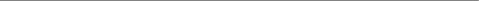 The Center on Enhancing Early Learning Outcomes (CEELO) is a partnership of the following organizations: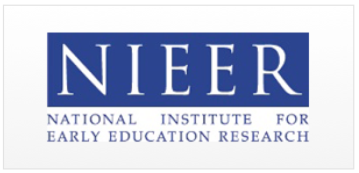 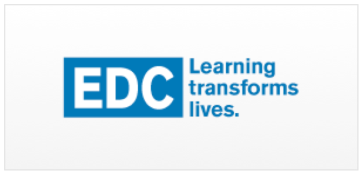 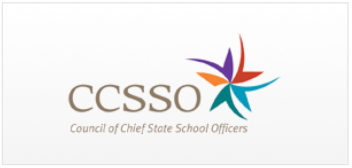 